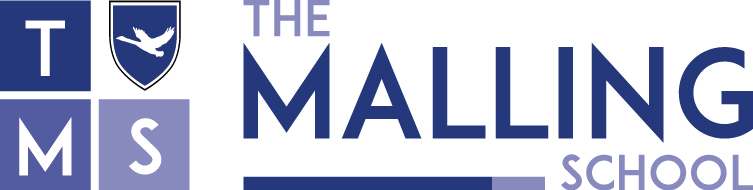 PERSON SPECIFICATIONTEACHERThe person specification is related to the requirements of the post as determined by the job description. Shortlisting is carried out on the basis of how well you meet and demonstrate the requirements of the person specification. This information will be obtained from your application form and statement of suitability.The Malling School welcomes applicants from new and experienced teachers, late entrants, returners to the profession, and those wishing to re-train. We seek to build a team which offers a variety of life experiences and role models to our pupils. We welcome applications from both primary and secondary trained applicants.ABILITIESAbility to: -embrace new technologies and be ICT literatetry new ideas and be part of a risk taking culture with the aim of enhancing pupil attainment and experience.motivate pupils to achieve the highest standards, providing them with the necessary skills to equip them for the 21st Century workplace.be able to work as part of a teamorganise work effectivelydevelop and deliver appropriate schemes of work and lesson plansestablish cross-curricular links/projects with other subjects with particular reference to Project Based Learningmanage and use situations as opportunities rather than problemscommunicate effectively to a wide variety of audiencesestablish positive relationships and effective powers of disciplineQUALIFICATIONSTeaching qualifications or the willingness to gain Qualified Teacher Status via School Direct or equivalent.Recent relevant professional development courses